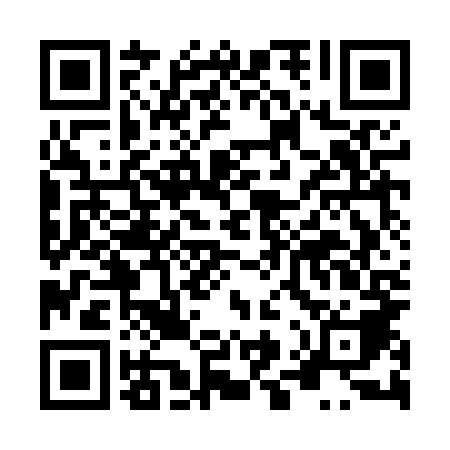 Ramadan times for Ciecholub, PolandMon 11 Mar 2024 - Wed 10 Apr 2024High Latitude Method: Angle Based RulePrayer Calculation Method: Muslim World LeagueAsar Calculation Method: HanafiPrayer times provided by https://www.salahtimes.comDateDayFajrSuhurSunriseDhuhrAsrIftarMaghribIsha11Mon4:174:176:1612:023:515:505:507:4212Tue4:154:156:1412:023:525:515:517:4413Wed4:124:126:1112:023:545:535:537:4614Thu4:094:096:0912:023:555:555:557:4815Fri4:064:066:0612:013:575:575:577:5016Sat4:044:046:0412:013:595:595:597:5217Sun4:014:016:0112:014:006:016:017:5418Mon3:583:585:5912:004:026:036:037:5719Tue3:553:555:5712:004:036:056:057:5920Wed3:523:525:5412:004:056:076:078:0121Thu3:493:495:5212:004:066:096:098:0322Fri3:473:475:4911:594:086:106:108:0623Sat3:443:445:4711:594:096:126:128:0824Sun3:413:415:4411:594:116:146:148:1025Mon3:383:385:4211:584:126:166:168:1326Tue3:353:355:3911:584:146:186:188:1527Wed3:323:325:3711:584:156:206:208:1728Thu3:293:295:3411:574:166:226:228:2029Fri3:253:255:3211:574:186:246:248:2230Sat3:223:225:2911:574:196:266:268:2531Sun4:194:196:2712:575:217:277:279:271Mon4:164:166:2412:565:227:297:299:302Tue4:134:136:2212:565:237:317:319:323Wed4:104:106:1912:565:257:337:339:354Thu4:064:066:1712:555:267:357:359:375Fri4:034:036:1412:555:287:377:379:406Sat4:004:006:1212:555:297:397:399:437Sun3:563:566:1012:555:307:417:419:458Mon3:533:536:0712:545:327:427:429:489Tue3:493:496:0512:545:337:447:449:5110Wed3:463:466:0212:545:347:467:469:54